		Соглашение		О принятии согласованных технических правил Организации Объединенных Наций для колесных транспортных средств, предметов оборудования и частей, которые могут быть установлены и/или использованы на колесных транспортных средствах, и об условиях взаимного признания официальных утверждений, выдаваемых на основе этих правил Организации Объединенных Наций*(Пересмотр 3, включающий поправки, вступившие в силу 14 сентября 2017 года)		Добавление 82 – Правила № 83 ООН		Пересмотр 4 – Поправка 13Дополнение 13 к поправкам серии 06 − Дата вступления в силу: 11 января 2020 года		Единообразные предписания, касающиеся официального утверждения транспортных средств в отношении выбросов загрязняющих веществ в зависимости от требований к моторному топливуНастоящий документ опубликован исключительно в информационных целях. Аутентичным и юридически обязательным текстом является документ: ECE/TRANS/WP.29/2019/42.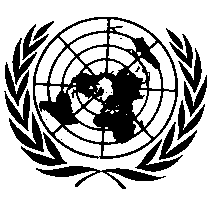 ОРГАНИЗАЦИЯ ОБЪЕДИНЕННЫХ НАЦИЙДобавление 5Пункт 2 изменить следующим образом:«2.	Изготовитель составляет подборку всей информации, необходимой для удовлетворения требований пункта 9 и добавлений 3, 4 и 5 к настоящим Правилам. Орган по официальному утверждению типа может также принять во внимание информацию, собираемую в рамках программ надзора».Добавление 6Пункт 9.4 изменить следующим образом:«9.4	В инструкциях указывается, что использование и добавление требуемого реагента, отвечающего конкретным спецификациям, является обязательным условием обеспечения соответствия транспортного средства его свидетельству о соответствии».Приложение 1Пункт 3.2.12.2.6.2 изменить следующим образом:«3.2.12.2.6.2	Тип и конструкция уловителей взвешенных частиц: 	» (К тексту на русском языке не относится.)Приложение 5Пункт 3.1 изменить следующим образом:	«3.1		Пробоотборный зонд вводят в выхлопную трубу на глубину не менее
300 мм либо в трубу, соединяющую глушитель транспортного средства с камерой для отбора проб, как можно ближе к глушителю».Приложение 7Пункт 4.2.1 изменить следующим образом:«4.2.1	Камера с изменяющимся объемом	Камера с изменяющимся объемом расширяется и сжимается в зависимости от изменения температуры воздушной массы в камере. Двумя потенциальными средствами компенсации изменения внутреннего объема служат подвижная(ые) панель(ли) либо гофрированная конструкция, в которой расширяется(ются) и сжимается(ются) непроницаемый(ые) мешок (мешки) в зависимости от изменения внутреннего давления под воздействием воздухообмена с притоком в камеру внешнего воздуха. Любая конструкция, предназначенная для компенсации изменения объема, должна обеспечивать целостность камеры, как это указано в добавлении 1 к настоящему приложению, в установленном температурном диапазоне.	Любой метод компенсации объема должен ограничивать разницу между внутренним давлением в камере и барометрическим давлением
до максимального значения ±5 гПа.	Конструкция камеры должна предусматривать возможность выдерживания установленного объема. Камера с изменяющимся объемом должна компенсировать изменения порядка +7% по отношению к ее "номинальному объему" (см. пункт 2.1.1 добавления 1 к настоящему приложению) с учетом изменения температуры и атмосферного давления в ходе испытания».Пункт 4.6.2 изменить следующим образом:«4.6.2	Система регистрации давления должна работать с точностью ±0,3 кПа
и иметь разрешающую способность 0,025 кПа».Пункты 4.9 и 4.9.1 исключить.Пункт 5.1.3.3 изменить следующим образом:«5.1.3.3	Фильтр подсоединяют к топливному баку, по возможности к внешнему, заполненному эталонным топливом на 40% от его емкости».Пункт 6.1 изменить следующим образом:«6.1 	Расчет результатов испытаний на выбросы в результате испарения6.1.1	Испытания на выбросы в результате испарения, описанные в пункте 5 настоящего приложения, позволяют рассчитать объем выбросов углеводородов на дневной стадии и стадии горячего насыщения. Для каждой из этих стадий рассчитывают потери в результате испарения по начальным и конечным значениям концентрации углеводородов, температуры и давления, а также по чистой величине объема камеры. Применяют следующую формулу:	,где:MHC	–	масса углеводородов в граммах;MHC,out	–	масса углеводородов, покидающих камеру с неизменным объемом, используемую для испытания на выбросы в дневное время (граммы);MHC,i	–	масса углеводородов, поступающих в камеру с неизменным объемом, используемую для испытания на выбросы в дневное время (граммы);CHC	–	измеренная концентрация углеводородов в камере
(млн−1 объема в эквиваленте C1);V	–	чистый объем камеры в кубических метрах за вычетом объема транспортного средства с открытыми окнами и багажником. Если объем транспортного средства не определен, то из этого значения вычитают 1,42 м3;T	–	температура окружающей среды в камере, в K;P	–	барометрическое давление в кПа;H/C	–	соотношение водорода и углерода;k	–	1,2 • (12 + H/C);где:i	–	первоначальное значение;f	–	конечное значение;H/C	–	принимают равным 2,33 для потерь в ходе дневного испытания;H/C	–	принимают равным 2,20 для потерь в результате горячего насыщения.6.1.2	В случае камеры с изменяющимся объемом в качестве альтернативы уравнению, приведенному в пункте 6.1.1 настоящего приложения,
по выбору изготовителя может быть использовано следующее уравнение:	MHC,где:MHC 	–	масса углеводородов в граммах;CHC 	–	измеренная концентрация углеводородов в камере
(млн−1 объема в эквиваленте C1);V	–	чистый объем камеры в кубических метрах за вычетом объема транспортного средства с открытыми окнами и багажником. Если объем транспортного средства не определен, то из этого значения вычитают 1,42 м3;Ti	–	исходная температура окружающей среды в камере, в K;Pi	–	исходное барометрическое давление в кПа;H/C	–	соотношение водорода и углерода;H/C	–	принимают равным 2,33 для потерь в ходе дневного испытания; H/C	–	принимают равным 2,20 для потерь в результате горячего насыщения;k	–	равняется 1,2 × 10–4 × (12 + H/C), в (г × K/(м³ × кПа))».Приложение 7, добавление 1, пункт 2.4 изменить следующим образом:«2.4	Расчет результатов испытаний на выбросы в результате испарения2.4.1	Расчет чистой массы углеводородов в камере производят для определения остаточного содержания углеводородов и интенсивности их утечки. Начальное и конечное значения концентрации углеводородов, температуры и барометрического давления используют в приведенной ниже формуле для расчета изменения массы.	,	где:MHC	–	масса углеводородов в граммах;MHC,out	–	масса углеводородов, покидающих камеру с неизменным объемом, используемую для испытания на выбросы в дневное время (граммы);MHC,i	–	масса углеводородов, поступающих в камеру с неизменным объемом, используемую для испытания на выбросы в дневное время (граммы);CHC	–	концентрация углеводородов в камере (млн−1 углерода) (Примечание: млн−1 углерода = млн−1 пропана х 3);V	–	объем камеры в кубических метрах;T	–	температура окружающей среды в камере (К);P	–	барометрическое давление (кПа);k	–	17,6;где:i	–	первоначальное значение;f	–	конечное значение.2.4.2	В случае камеры с изменяющимся объемом в качестве альтернативы уравнению, приведенному в пункте 2.4.1 настоящего приложения,
по выбору изготовителя может быть использовано следующее уравнение:	MHC,где:MHC	–	масса углеводородов в граммах;CHC	–	измеренная концентрация углеводородов в камере 
(млн−1 объема в эквиваленте C1);V	–	объем камеры в кубических метрах;Ti	–	исходная температура окружающей среды в камере, в K;Pi	–	исходное барометрическое давление в кПа;k	–	17,6».Приложение 11Пункт 2.2 изменить следующим образом: «2.2		"тип транспортного средства" означает категорию механических транспортных средств, не имеющих между собой существенных различий в отношении характеристик двигателя и БД-системы;»
(К тексту на русском языке не относится.)Приложение 11, добавление 1, пункт 6.5.3.5 изменить следующим образом:«6.5.3.5 	Интерфейс связи между транспортным средством и диагностическим тестером должен быть стандартизирован и должен отвечать всем требованиям стандарта ISO DIS 15031-3 "Дорожные транспортные средства − Связь между транспортным средством и внешним испытательным оборудованием для связанной с выбросами диагностики − Часть 3: Диагностический разъем и смежные электрические цепи: спецификации и использование" от 1 ноября
2001 года. Место установки должно определяться по договоренности с органом по официальному утверждению типа таким образом, чтобы к нему обеспечивался незатруднительный доступ для обслуживающего персонала и чтобы при этом оно было защищено от доступа со стороны неквалифицированного персонала».E/ECE/324/Rev.1/Add.82/Rev.4/Amend.13−E/ECE/TRANS/505/Rev.1/Add.82/Rev.4/Amend.13E/ECE/324/Rev.1/Add.82/Rev.4/Amend.13−E/ECE/TRANS/505/Rev.1/Add.82/Rev.4/Amend.13E/ECE/324/Rev.1/Add.82/Rev.4/Amend.13−E/ECE/TRANS/505/Rev.1/Add.82/Rev.4/Amend.1317 January 2020